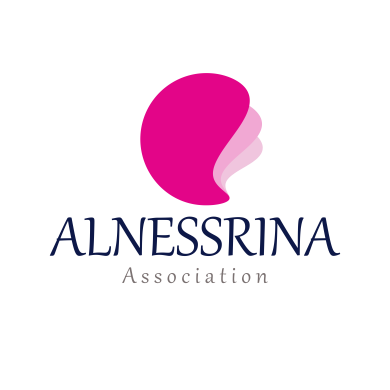 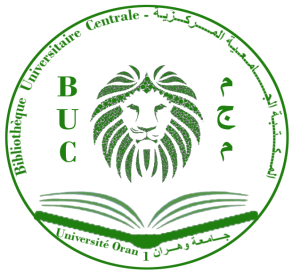 البــرنـــــامــــج    09:00كلمة الافتتاح. 09:10   مداخلة الدكتور فؤاد موفق "الوصم الاجتماعي لذوي الهمم".   09:25 مداخلة ممثل عن مديرية التضامن.       09:40 مداخلة الأستاذة بحوصي رقية والأستاذة بزاوية زهرة  - جامعة وهران1- "ضمان حق ذوي الاحتياجات الخاصة في المكتبات: ترتيبات مضبوطة وتجهيزات لازمة". 09:55   مداخلة الدكتورة مولاي جيهان "عدم تقبل الأولياء لأطفالهم ذوي الهمم".10:10   مداخلة السيدة لصار أمينه  والأستاذة جبار شهيدة - خلية الإصغاء والوساطة - "الإعاقة في ظل جائحة كورونا : أي تواصل عائلي؟".10:30   استراحة10:50   مداخلة لأحدى الجمعيات "تجربة والواقع الاجتماعي لأطفال ذوي الهمم".   11:05   مداخلة أستاذ التعليم الابتدائي11:20   مداخلة الإمام إسماعيل اقنيني - أستاذ رئيسي ورئيس مركز تكوين وتدريب الحجاج مسجد الرحمة والمشرف على المدرسة الدينية الداخلية لتحفيظ القرءان الكريم والعلوم الشرعية -  "حقوق ذوي الهمم في الإسلام".    11:35نقاش مفتوح.    12:00ورشة عمل. 